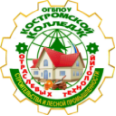 ДЕПАРТАМЕНТ ОБРАЗОВАНИЯ И НАУКИ КОСТРОМСКОЙ ОБЛАСТИОБЛАСТНОЕ ГОСУДАРСТВЕННОЕ БЮДЖЕТНОЕ ПРОФЕССИОНАЛЬНОЕ ОБРАЗОВАТЕЛЬНОЕ УЧРЕЖДЕНИЕ«Костромской колледж отраслевых технологий строительства и лесной промышленности»  Утверждена приказом директора ОГБПОУ «Костромской колледж отраслевых технологий строительстваи лесной промышленности» № ___ от ______августа 2023 г.Приложение к ПООП по профессии/специальности 
08.02.01 Строительство и эксплуатация зданий и сооруженийпрофиль ТехническийРАБОЧАЯ ПРОГРАММА УЧЕБНОЙ ДИСЦИПЛИНЫ«ОП.04 Основы геодезии»2023 г.Рабочая программа общепрофессиональной дисциплины ОП.04 ГЕОДЕЗИЯ разработана на основе Федерального государственного образовательного стандарта по специальности среднего профессионального образования 08.02.01 Строительство и эксплуатация зданий и сооружений.Организация-разработчик: ОГБПОУ «Костромской колледж отраслевых технологий строительства и лесной промышленности».Разработчик: Шепель Наталья Сергеевна, преподаватель, высшей квалификационной категории.СОДЕРЖАНИЕОБЩАЯ ХАРАКТЕРИСТИКА ПРИМЕРНОЙ РАБОЧЕЙ ПРОГРАММЫ УЧЕБНОЙ ДИСЦИПЛИНЫ 
 ОП.04 ГЕОДЕЗИЯ1.1. Место дисциплины в структуре основной образовательной программы: Учебная дисциплина «ОП.04 Основы геодезии» является обязательной частью общепрофессионального цикла примерной основной образовательной программы в соответствии с ФГОС по специальности 08.02.01 Строительство и эксплуатация зданий и сооружений. Особое значение дисциплина имеет при формировании и развитии ОК 01. 1.2. Цель и планируемые результаты освоения дисциплины: В рамках программы учебной дисциплины обучающимися осваиваются умения и знанияСТРУКТУРА И СОДЕРЖАНИЕ УЧЕБНОЙ ДИСЦИПЛИНЫ2.1. Объем учебной дисциплины и виды учебной работы2.2. Тематический план и содержание учебной дисциплины 3. УСЛОВИЯ РЕАЛИЗАЦИИ УЧЕБНОЙ ДИСЦИПЛИНЫ3.1. Для реализации программы учебной дисциплины должны быть предусмотрены следующие специальные помещения:Кабинет «Основы геодезии», оснащенный оборудованием учебного кабинета: – рабочее место преподавателя и обучающихся (столы, стулья);техническими средствами обучения: – телевизор;– персональный компьютер с прикладным программным обеспечением– рейка нивелирная – ориентир буссоль– рулетка стальная – штатив– нивелир – теодолит – отвес– отражатель– трипод– тахеометр– теодолит электронный– лазерный дальномер – мерное колесо (из перечня учебной лаборатории по Геодезии) – стенд электрифицированный «Устройство и принцип работы нивелира»– стенд электрифицированный «Устройство и принцип работы теодолита»– стенд электрифицированный «Устройство и принцип работы лазерного дальномера»Лаборатория «Информационных технологий в профессиональной деятельности», оснащенная оборудованием:– рабочие места преподавателя и обучающихся ( столы и стулья по количеству мест);-техническими средствами обучения :компьютер с необходимым лицензионным программным обеспечением и мультимедиапроектор (рабочее место преподавателя); компьютеры с необходимым лицензионным программным обеспечением по количеству обучающихся (с делением на подгруппы на практические занятия),принтер, сканер, проектор.Геодезический полигон:участок пересечённой местности;геодезический строительный репер.3.2. Информационное обеспечение реализации программыДля реализации программы библиотечный фонд образовательной организации должен иметь печатные и/или электронные образовательные и информационные ресурсы, рекомендованные ФУМО, для использования в образовательном процессе. При формировании библиотечного фонда образовательной организацией выбирается не менее одного издания из перечисленных ниже печатных изданий и (или) электронных изданий в качестве основного,  при этом список может быть дополнен новыми изданиями.3.2.1. Основные печатные и электронные изданияКорягина, Н. В. Благоустройство и озеленение населенных мест : учебное пособие для среднего профессионального образования / Н. В. Корягина, А. Н. Поршакова. – Москва : Издательство Юрайт, 2021. – 164 с. – (Профессиональное образование). – ISBN 978-5-534-13892-4. – Текст : электронный // ЭБС Юрайт [сайт]. – URL: https://urait.ru/bcode/477110Макаров, К. Н. Инженерная геодезия : учебник для среднего профессионального образования / К. Н. Макаров. – 2-е изд., испр. и доп. – Москва : Издательство Юрайт, 2021. – 243 с. – (Профессиональное образование). – ISBN 978-5-534-89564-3. – Текст : электронный // ЭБС Юрайт [сайт]. – URL: https://urait.ru/bcode/471391Огуреева, Г. Н. Экологическое картографирование : учебное пособие для среднего профессионального образования / Г. Н. Огуреева, Т. В. Котова, Л. Г. Емельянова. – 3-е изд., испр. и доп. – Москва : Издательство Юрайт, 2021. – 147 с. – (Профессиональное образование). – ISBN 978-5-534-13758-3. – Текст : электронный // ЭБС Юрайт [сайт]. – URL: https://urait.ru/bcode/476914Смалев, В. И. Геодезия с основами картографии и картографического черчения : учебное пособие для среднего профессионального образования / В. И. Смалев. – Москва : Издательство Юрайт, 2021. – 189 с. – (Профессиональное образование). – ISBN 978-5-534-14084-2. – Текст : электронный // ЭБС Юрайт [сайт]. – URL: https://urait.ru/bcode/467771Материаловедение : учебник для СПО / А. А. Воробьев, А. М. Будюкин, В. Г. Кондратенко [и др.]. – Саратов, Москва : Профобразование, Ай Пи Ар Медиа, 2020. – 356 c. – ISBN 978-5-4488-0866-1, 978-5-4497-0618-8. – Текст : электронный // Электронный ресурс цифровой образовательной среды СПО PROFобразование : [сайт]. – URL: https://profspo.ru/books/96962Материаловедение : учебное пособие для СПО / С. И. Богодухов, А. Д. Проскурин, Е. А. Шеин, Е. Ю. Приймак. – Саратов : Профобразование, 2020. – 198 c. – ISBN 978-5-4488-0655-1. – Текст : электронный // Электронный ресурс цифровой образовательной среды СПО PROFобразование : [сайт]. – URL: https://profspo.ru/books/91890Кириллова, И. К. Материаловедение : учебное пособие для СПО / И. К. Кириллова, А. Я. Мельникова, В. В. Райский. – Саратов : Профобразование, Ай Пи Эр Медиа, 2018. – 127 c. – ISBN 978-5-4488-0145-7, 978-5-4486-0739-4. – Текст : электронный // Электронный ресурс цифровой образовательной среды СПО PROFобразование : [сайт]. – URL: https://profspo.ru/books/73753Перинский, В. В. Материаловедение : словарь для СПО / В. В. Перинский, И. В. Перинская. – Саратов : Профобразование, Ай Пи Ар Медиа, 2020. – 109 c. – ISBN 978-5-4488-0736-7, 978-5-4497-0425-2. – Текст : электронный // Электронный ресурс цифровой образовательной среды СПО PROFобразование : [сайт]. – URL: https://profspo.ru/books/90537Строительные материалы и изделия : учебное пособие для СПО / В. С. Руднов, Е. В. Владимирова, И. К. Доманская, Е. С. Герасимова ; под редакцией И. К. Доманской. – 2-е изд. – Саратов : Профобразование, 2021. – 201 c. – ISBN 978-5-4488-1129-6. – Текст : электронный // Электронный ресурс цифровой образовательной среды СПО PROFобразование : [сайт]. – URL: https://profspo.ru/books/104915Коррозия и защита материалов : учебное пособие для СПО / составители А. Р. Самборук, Е. А. Кузнец. – Саратов : Профобразование, 2021. – 171 c. – ISBN 978-5-4488-1229-3. – Текст : электронный // Электронный ресурс цифровой образовательной среды СПО PROFобразование : [сайт]. – URL: https://profspo.ru/books/106829Самборук, А. Р. Коррозия и защита металлов, материалов и изделий : практикум для СПО / А. Р. Самборук, Е. А. Кузнец. – Саратов : Профобразование, 2021. – 115 c. – ISBN 978-5-4488-1230-9. – Текст : электронный // Электронный ресурс цифровой образовательной среды СПО PROFобразование : [сайт]. – URL: https://profspo.ru/books/106830Материаловедение и технология конструкционных материалов : практикум для СПО / Ю. П. Егоров, А. Г. Багинский, В. П. Безбородов [и др.] ; под редакцией Е. П. Чинкова. – Саратов : Профобразование, 2021. – 121 c. – ISBN 978-5-4488-0930-9. – Текст : электронный // Электронный ресурс цифровой образовательной среды СПО PROFобразование : [сайт]. – URL: https://profspo.ru/books/99929Турчанинов, В. И. Технология кровельных и гидроизоляционных материалов : учебное пособие для СПО / В. И. Турчанинов. – Саратов : Профобразование, 2020. – 284 c. – ISBN 978-5-4488-0663-6. – Текст : электронный // Электронный ресурс цифровой образовательной среды СПО PROFобразование : [сайт]. – URL: https://profspo.ru/books/92181Сулименко, Л. М. Технология производства минеральных вяжущих материалов : учебное пособие для СПО / Л. М. Сулименко, Т. Н. Акимова, А. А. Макаева. – Саратов : Профобразование, 2020. – 155 c. – ISBN 978-5-4488-0589-9. – Текст : электронный // Электронный ресурс цифровой образовательной среды СПО PROFобразование : [сайт]. – URL: https://profspo.ru/books/92184Мельников, В. Н. Материаловедение и технологии современных и перспективных неметаллических материалов : учебное пособие для СПО / В. Н. Мельников ; под редакцией Н. В. Обабкова. – 2-е изд. – Саратов, Екатеринбург : Профобразование, Уральский федеральный университет, 2019. – 167 c. – ISBN 978-5-4488-0473-1, 978-5-7996-2903-8. – Текст : электронный // Электронный ресурс цифровой образовательной среды СПО PROFобразование : [сайт]. – URL: https://profspo.ru/books/87826Азаров, Б. Ф. Геодезическая практика : учебное пособие для спо / Б. Ф. Азаров, И. В. Карелина. — 2-е изд., стер. — Санкт-Петербург : Лань, 2022. — 300 с. — ISBN 978-5-8114-9472-9. — Текст : электронный // Лань : электронно-библиотечная система. — URL: https://e.lanbook.com/book/195477 (дата обращения: 13.01.2022). — Режим доступа: для авториз. пользователей.Голованов, В. А. Маркшейдерские и геодезические приборы : учебное пособие для спо / В. А. Голованов. — 2-е изд., стер. — Санкт-Петербург : Лань, 2021. — 140 с. — ISBN 978-5-8114-7964-1. — Текст : электронный // Лань : электронно-библиотечная система. — URL: https://e.lanbook.com/book/169811 (дата обращения: 13.01.2022). — Режим доступа: для авториз. пользователей.Соловьев, А. Н. Основы геодезии и топографии : учебник для спо / А. Н. Соловьев. — 2-е изд., стер. — Санкт-Петербург : Лань, 2021. — 240 с. — ISBN 978-5-8114-8063-0. — Текст : электронный // Лань : электронно-библиотечная система. — URL: https://e.lanbook.com/book/171423 (дата обращения: 13.01.2022). — Режим доступа: для авториз. пользователей.Стародубцев, В. И. Инженерная геодезия : учебное пособие для спо / В. И. Стародубцев, Е. Б. Михаленко, Н. Д. Беляев. — 2-е изд., стер. — Санкт-Петербург : Лань, 2021. — 240 с. — ISBN 978-5-8114-8176-7. — Текст : электронный // Лань : электронно-библиотечная система. — URL: https://e.lanbook.com/book/173098 (дата обращения: 13.01.2022). — Режим доступа: для авториз. пользователей.Стародубцев, В. И. Практическое руководство по инженерной геодезии : учебное пособие для спо / В. И. Стародубцев. — 2-е изд., стер. — Санкт-Петербург : Лань, 2022. — 136 с. — ISBN 978-5-8114-9099-8. — Текст : электронный // Лань : электронно-библиотечная система. — URL: https://e.lanbook.com/book/184177 (дата обращения: 13.01.2022). — Режим доступа: для авториз. пользователей.3.2.2. Дополнительные источники Киселев М.И. Геодезия: учебник / М. И. Киселев, Д. Ш. Михелев. – Москва: Академия, 2020. – 384 сНестеренок М.С. Геодезия : учебное пособие / Нестеренок М.С.. — Минск : Вышэйшая школа, 2012. — 288 c. — ISBN 978-985-06-2199-3. — Текст : электронный // Электронно-библиотечная система IPR BOOKS : [сайт]. — URL: https://www.iprbookshop.ru/20208.html (дата обращения: 08.01.2022). — Режим доступа: для авторизир. пользователейФедотов, Г. А. Инженерная геодезия : учебник / Г.А. Федотов. — 6-е изд., перераб. и доп. — Москва : ИНФРА-М, 2020. — 479 с. — (Высшее образование: Специалитет). — DOI 10.12737/13161. - ISBN 978-5-16-013110-8. - Текст : электронный. - URL: https://znanium.com/catalog/product/1087987 (дата обращения: 08.01.2022). – Режим доступа: по подписке.4. СП 126.13330.2017 Геодезические работы в строительстве. Актуализированная редакция СНиП 3.01.03-84 Окончательная редакция.5. СП 47.13330.2016 Инженерные изыскания для строительства. Основные положения. Актуализированная редакция СНиП 11-02-96.6. Геодезия и картография: Журнал [Электронный портал]. – URL: https://geocartography.ru/7. Захаров, М. С. Картографический метод и геоинформационные системы в инженерной геологии : учебное пособие для спо / М. С. Захаров, А. Г. Кобзев. — Санкт-Петербург : Лань, 2021. — 116 с. — ISBN 978-5-8114-6701-3. — Текст : электронный // Лань : электронно-библиотечная система. — URL: https://e.lanbook.com/book/151681 (дата обращения: 13.01.2022). — Режим доступа: для авториз. пользователей.8. Дьяков, Б. Н. Геодезия : учебник для спо / Б. Н. Дьяков, А. А. Кузин, В. А. Вальков. — Санкт-Петербург : Лань, 2020. — 296 с. — ISBN 978-5-8114-4499-1. — Текст : электронный // Лань : электронно-библиотечная система. — URL: https://e.lanbook.com/book/148270 (дата обращения: 13.01.2022). — Режим доступа: для авториз. пользователей.4. КОНТРОЛЬ И ОЦЕНКА РЕЗУЛЬТАТОВ ОСВОЕНИЯ УЧЕБНОЙ ДИСЦИПЛИНЫ3. УСЛОВИЯ РЕАЛИЗАЦИИ УЧЕБНОЙ ДИСЦИПЛИНЫ3.1. Для реализации программы учебной дисциплины должны быть предусмотрены следующие специальные помещения:Кабинет «Основы геодезии», оснащенный оборудованием учебного кабинета: – рабочее место преподавателя и обучающихся ( столы, стулья );техническими средствами обучения: – телевизор;– персональный компьютер с прикладным программным обеспечением– рейка нивелирная – ориентир буссоль– рулетка стальная – штатив– нивелир – теодолит – отвес– отражатель– трипод– тахеометр– теодолит электронный– лазерный дальномер – мерное колесо (из перечня учебной лаборатории по Геодезии) – стенд электрифицированный «Устройство и принцип работы нивелира»– стенд электрифицированный «Устройство и принцип работы теодолита»– стенд электрифицированный «Устройство и принцип работы лазерного дальномера»Лаборатория «Информационных технологий в профессиональной деятельности», оснащенная оборудованием:– рабочие места преподавателя и обучающихся ( столы и стулья по количеству мест);-техническими средствами обучения :компьютер с необходимым лицензионным программным обеспечением и мультимедиапроектор (рабочее место преподавателя); компьютеры с необходимым лицензионным программным обеспечением по количеству обучающихся (с делением на подгруппы на практические занятия),принтер, сканер, проектор.Геодезический полигон:участок пересечённой местности;геодезический строительный репер.3.2. Информационное обеспечение реализации программыДля реализации программы библиотечный фонд образовательной организации должен иметь печатные и/или электронные образовательные и информационные ресурсы, рекомендованные ФУМО, для использования в образовательном процессе. При формировании библиотечного фонда образовательной организацией выбирается не менее одного издания из перечисленных ниже печатных изданий и (или) электронных изданий в качестве основного,  при этом список может быть дополнен новыми изданиями.3.2.1. Основные печатные и электронные изданияКорягина, Н. В. Благоустройство и озеленение населенных мест : учебное пособие для среднего профессионального образования / Н. В. Корягина, А. Н. Поршакова. – Москва : Издательство Юрайт, 2021. – 164 с. – (Профессиональное образование). – ISBN 978-5-534-13892-4. – Текст : электронный // ЭБС Юрайт [сайт]. – URL: https://urait.ru/bcode/477110Макаров, К. Н. Инженерная геодезия : учебник для среднего профессионального образования / К. Н. Макаров. – 2-е изд., испр. и доп. – Москва : Издательство Юрайт, 2021. – 243 с. – (Профессиональное образование). – ISBN 978-5-534-89564-3. – Текст : электронный // ЭБС Юрайт [сайт]. – URL: https://urait.ru/bcode/471391Огуреева, Г. Н. Экологическое картографирование : учебное пособие для среднего профессионального образования / Г. Н. Огуреева, Т. В. Котова, Л. Г. Емельянова. – 3-е изд., испр. и доп. – Москва : Издательство Юрайт, 2021. – 147 с. – (Профессиональное образование). – ISBN 978-5-534-13758-3. – Текст : электронный // ЭБС Юрайт [сайт]. – URL: https://urait.ru/bcode/476914Смалев, В. И. Геодезия с основами картографии и картографического черчения : учебное пособие для среднего профессионального образования / В. И. Смалев. – Москва : Издательство Юрайт, 2021. – 189 с. – (Профессиональное образование). – ISBN 978-5-534-14084-2. – Текст : электронный // ЭБС Юрайт [сайт]. – URL: https://urait.ru/bcode/467771Материаловедение : учебник для СПО / А. А. Воробьев, А. М. Будюкин, В. Г. Кондратенко [и др.]. – Саратов, Москва : Профобразование, Ай Пи Ар Медиа, 2020. – 356 c. – ISBN 978-5-4488-0866-1, 978-5-4497-0618-8. – Текст : электронный // Электронный ресурс цифровой образовательной среды СПО PROFобразование : [сайт]. – URL: https://profspo.ru/books/96962Материаловедение : учебное пособие для СПО / С. И. Богодухов, А. Д. Проскурин, Е. А. Шеин, Е. Ю. Приймак. – Саратов : Профобразование, 2020. – 198 c. – ISBN 978-5-4488-0655-1. – Текст : электронный // Электронный ресурс цифровой образовательной среды СПО PROFобразование : [сайт]. – URL: https://profspo.ru/books/91890Кириллова, И. К. Материаловедение : учебное пособие для СПО / И. К. Кириллова, А. Я. Мельникова, В. В. Райский. – Саратов : Профобразование, Ай Пи Эр Медиа, 2018. – 127 c. – ISBN 978-5-4488-0145-7, 978-5-4486-0739-4. – Текст : электронный // Электронный ресурс цифровой образовательной среды СПО PROFобразование : [сайт]. – URL: https://profspo.ru/books/73753Перинский, В. В. Материаловедение : словарь для СПО / В. В. Перинский, И. В. Перинская. – Саратов : Профобразование, Ай Пи Ар Медиа, 2020. – 109 c. – ISBN 978-5-4488-0736-7, 978-5-4497-0425-2. – Текст : электронный // Электронный ресурс цифровой образовательной среды СПО PROFобразование : [сайт]. – URL: https://profspo.ru/books/90537Строительные материалы и изделия : учебное пособие для СПО / В. С. Руднов, Е. В. Владимирова, И. К. Доманская, Е. С. Герасимова ; под редакцией И. К. Доманской. – 2-е изд. – Саратов : Профобразование, 2021. – 201 c. – ISBN 978-5-4488-1129-6. – Текст : электронный // Электронный ресурс цифровой образовательной среды СПО PROFобразование : [сайт]. – URL: https://profspo.ru/books/104915Коррозия и защита материалов : учебное пособие для СПО / составители А. Р. Самборук, Е. А. Кузнец. – Саратов : Профобразование, 2021. – 171 c. – ISBN 978-5-4488-1229-3. – Текст : электронный // Электронный ресурс цифровой образовательной среды СПО PROFобразование : [сайт]. – URL: https://profspo.ru/books/106829Самборук, А. Р. Коррозия и защита металлов, материалов и изделий : практикум для СПО / А. Р. Самборук, Е. А. Кузнец. – Саратов : Профобразование, 2021. – 115 c. – ISBN 978-5-4488-1230-9. – Текст : электронный // Электронный ресурс цифровой образовательной среды СПО PROFобразование : [сайт]. – URL: https://profspo.ru/books/106830Материаловедение и технология конструкционных материалов : практикум для СПО / Ю. П. Егоров, А. Г. Багинский, В. П. Безбородов [и др.] ; под редакцией Е. П. Чинкова. – Саратов : Профобразование, 2021. – 121 c. – ISBN 978-5-4488-0930-9. – Текст : электронный // Электронный ресурс цифровой образовательной среды СПО PROFобразование : [сайт]. – URL: https://profspo.ru/books/99929Турчанинов, В. И. Технология кровельных и гидроизоляционных материалов : учебное пособие для СПО / В. И. Турчанинов. – Саратов : Профобразование, 2020. – 284 c. – ISBN 978-5-4488-0663-6. – Текст : электронный // Электронный ресурс цифровой образовательной среды СПО PROFобразование : [сайт]. – URL: https://profspo.ru/books/92181Сулименко, Л. М. Технология производства минеральных вяжущих материалов : учебное пособие для СПО / Л. М. Сулименко, Т. Н. Акимова, А. А. Макаева. – Саратов : Профобразование, 2020. – 155 c. – ISBN 978-5-4488-0589-9. – Текст : электронный // Электронный ресурс цифровой образовательной среды СПО PROFобразование : [сайт]. – URL: https://profspo.ru/books/92184Мельников, В. Н. Материаловедение и технологии современных и перспективных неметаллических материалов : учебное пособие для СПО / В. Н. Мельников ; под редакцией Н. В. Обабкова. – 2-е изд. – Саратов, Екатеринбург : Профобразование, Уральский федеральный университет, 2019. – 167 c. – ISBN 978-5-4488-0473-1, 978-5-7996-2903-8. – Текст : электронный // Электронный ресурс цифровой образовательной среды СПО PROFобразование : [сайт]. – URL: https://profspo.ru/books/87826Азаров, Б. Ф. Геодезическая практика : учебное пособие для спо / Б. Ф. Азаров, И. В. Карелина. — 2-е изд., стер. — Санкт-Петербург : Лань, 2022. — 300 с. — ISBN 978-5-8114-9472-9. — Текст : электронный // Лань : электронно-библиотечная система. — URL: https://e.lanbook.com/book/195477 (дата обращения: 13.01.2022). — Режим доступа: для авториз. пользователей.Голованов, В. А. Маркшейдерские и геодезические приборы : учебное пособие для спо / В. А. Голованов. — 2-е изд., стер. — Санкт-Петербург : Лань, 2021. — 140 с. — ISBN 978-5-8114-7964-1. — Текст : электронный // Лань : электронно-библиотечная система. — URL: https://e.lanbook.com/book/169811 (дата обращения: 13.01.2022). — Режим доступа: для авториз. пользователей.Соловьев, А. Н. Основы геодезии и топографии : учебник для спо / А. Н. Соловьев. — 2-е изд., стер. — Санкт-Петербург : Лань, 2021. — 240 с. — ISBN 978-5-8114-8063-0. — Текст : электронный // Лань : электронно-библиотечная система. — URL: https://e.lanbook.com/book/171423 (дата обращения: 13.01.2022). — Режим доступа: для авториз. пользователей.Стародубцев, В. И. Инженерная геодезия : учебное пособие для спо / В. И. Стародубцев, Е. Б. Михаленко, Н. Д. Беляев. — 2-е изд., стер. — Санкт-Петербург : Лань, 2021. — 240 с. — ISBN 978-5-8114-8176-7. — Текст : электронный // Лань : электронно-библиотечная система. — URL: https://e.lanbook.com/book/173098 (дата обращения: 13.01.2022). — Режим доступа: для авториз. пользователей.Стародубцев, В. И. Практическое руководство по инженерной геодезии : учебное пособие для спо / В. И. Стародубцев. — 2-е изд., стер. — Санкт-Петербург : Лань, 2022. — 136 с. — ISBN 978-5-8114-9099-8. — Текст : электронный // Лань : электронно-библиотечная система. — URL: https://e.lanbook.com/book/184177 (дата обращения: 13.01.2022). — Режим доступа: для авториз. пользователей.3.2.2. Дополнительные источники Киселев М.И. Геодезия: учебник / М. И. Киселев, Д. Ш. Михелев. – Москва: Академия, 2020. – 384 сНестеренок М.С. Геодезия : учебное пособие / Нестеренок М.С.. — Минск : Вышэйшая школа, 2012. — 288 c. — ISBN 978-985-06-2199-3. — Текст : электронный // Электронно-библиотечная система IPR BOOKS : [сайт]. — URL: https://www.iprbookshop.ru/20208.html (дата обращения: 08.01.2022). — Режим доступа: для авторизир. пользователейФедотов, Г. А. Инженерная геодезия : учебник / Г.А. Федотов. — 6-е изд., перераб. и доп. — Москва : ИНФРА-М, 2020. — 479 с. — (Высшее образование: Специалитет). — DOI 10.12737/13161. - ISBN 978-5-16-013110-8. - Текст : электронный. - URL: https://znanium.com/catalog/product/1087987 (дата обращения: 08.01.2022). – Режим доступа: по подписке.4. СП 126.13330.2017 Геодезические работы в строительстве. Актуализированная редакция СНиП 3.01.03-84 Окончательная редакция.5. СП 47.13330.2016 Инженерные изыскания для строительства. Основные положения. Актуализированная редакция СНиП 11-02-96.6. Геодезия и картография: Журнал [Электронный портал]. – URL: https://geocartography.ru/7. Захаров, М. С. Картографический метод и геоинформационные системы в инженерной геологии : учебное пособие для спо / М. С. Захаров, А. Г. Кобзев. — Санкт-Петербург : Лань, 2021. — 116 с. — ISBN 978-5-8114-6701-3. — Текст : электронный // Лань : электронно-библиотечная система. — URL: https://e.lanbook.com/book/151681 (дата обращения: 13.01.2022). — Режим доступа: для авториз. пользователей.8. Дьяков, Б. Н. Геодезия : учебник для спо / Б. Н. Дьяков, А. А. Кузин, В. А. Вальков. — Санкт-Петербург : Лань, 2020. — 296 с. — ISBN 978-5-8114-4499-1. — Текст : электронный // Лань : электронно-библиотечная система. — URL: https://e.lanbook.com/book/148270 (дата обращения: 13.01.2022). — Режим доступа: для авториз. пользователей.4. КОНТРОЛЬ И ОЦЕНКА РЕЗУЛЬТАТОВ ОСВОЕНИЯ УЧЕБНОЙ ДИСЦИПЛИНЫОБЩАЯ ХАРАКТЕРИСТИКА ПРИМЕРНОЙ РАБОЧЕЙ ПРОГРАММЫ УЧЕБНОЙ ДИСЦИПЛИНЫСТРУКТУРА И СОДЕРЖАНИЕ УЧЕБНОЙ ДИСЦИПЛИНЫУСЛОВИЯ РЕАЛИЗАЦИИ УЧЕБНОЙ ДИСЦИПЛИНЫКОНТРОЛЬ И ОЦЕНКА РЕЗУЛЬТАТОВ ОСВОЕНИЯ УЧЕБНОЙ ДИСЦИПЛИНЫКод ПК, ОКУменияЗнанияОК 01–10;ПК 1.3, 
ПК 1.4; ПК 2.1, ПК 2.2,ПК 2.4– читать ситуации на планах и картах;– решать задачи на масштабы;– решать прямую и обратную геодезическую задачу;– пользоваться приборами и инструментами, используемыми при измерении линий, углов и отметок точек;– пользоваться приборами и инструментами, используемыми при вынесении расстояния и координат;– проводить камеральные работы по окончании теодолитной съемки и геометрического нивелирования;-решать задачи в соответствии с профилем работы на этапе жизненного цикла ОКС– основные понятия и термины, используемые в геодезии;– назначение опорных геодезических сетей;– масштабы, условные топографические знаки, точность масштаба;– систему плоских прямоугольных координат;– приборы и инструменты для измерений: линий, углов и определения превышений;– приборы и инструменты для вынесения расстояния и координат;– виды геодезических измерений;-задачи в соответствии с профилем работы на этапе жизненного цикла ОКС и методы их решенияПланируемые результаты(освоенные цифровые компетенции)Формы и методы контроля и оценкиЦК 1. Коммуникация и кооперация в цифровой средеЭкспертное наблюдение и оценка в ходе аудиторной и внеаудиторной учебной деятельности. Экспертное наблюдение в ходе коммуникации с педагогами и сокурсниками при	выполнении проектных заданий, решения ситуационных задач	и упражнений, 	 практических знаний, тестирования. Портфолио.ЦК 2. Саморазвитие в условиях неопределенностиЭкспертное наблюдение и оценка в ходе аудиторной и внеаудиторной учебной деятельности, тестирования, самотестирования. Портфолио.ЦК 3. Креативное мышлениеЭкспертное наблюдение и оценка в ходе аудиторной и внеаудиторной учебной деятельности. Экспертное наблюдение в ходе выполнения проектных и проблемных заданий, решения ситуационных упражнений и кейсов, практических заданий. 	ЦК 4. Управление информацией и даннымиЭкспертное наблюдение и оценка в ходе обязательной	аудиторной и внеаудиторной учебной деятельности, на	этапах производственной практики, стажировки и защиты итоговой квалификационной работы.ЦК 5. Критическое мышление в цифровой средеЭкспертное наблюдение и оценка в ходе обязательной	аудиторной и внеаудиторной учебной деятельности. Личностные результатыреализации программы воспитания(дескрипторы)Формы и методы контроля и оценкиЛР 1. Осознающий себя гражданином и защитником великой страны.Беседа с использованием Интернет-ресурсов, круглый стол, творческие задания, презентации.ЛР 2. Готовый использовать свой личный и профессиональный потенциал для защиты национальных интересов России.Беседа с использованием Интернет-ресурсов, круглый стол, творческие задания, презентации.ЛР 4. Принимающий семейные ценности своего народа, готовый к созданию семьи и воспитанию детей; демонстрирующий неприятие насилия в семье, ухода от родительской ответственности, отказа от отношений со своими детьми и их финансового содержания.Беседа с использованием Интернет-ресурсов, круглый стол, творческие задания, презентации.ЛР 10. Принимающий активное участие в социально значимых мероприятиях, соблюдающий нормы правопорядка, следующий идеалам гражданского общества, обеспечения безопасности, прав и свобод граждан России; готовый оказать поддержку нуждающимся.Беседа с использованием Интернет-ресурсов, круглый стол, творческие задания, презентации.ЛР 34. Мотивированный к освоению функционально близких видов профессиональной деятельности, имеющих общие объекты (условия, цели) труда, либо иные схожие характеристики.Беседа с использованием Интернет-ресурсов, круглый стол, творческие задания, презентации.Вид учебной работыОбъем в часахОбъем образовательной программы учебной дисциплины50в т.ч. в форме практической подготовки12в том числе:в том числе:теоретическое обучение20практические занятия 10Самостоятельная работа 8Промежуточная аттестация в форме ДЗ-Наименование разделов и темСодержание учебного материала и формы организации деятельности обучающихсяСодержание учебного материала и формы организации деятельности обучающихсяСодержание учебного материала и формы организации деятельности обучающихсяСодержание учебного материала и формы организации деятельности обучающихсяСодержание учебного материала и формы организации деятельности обучающихсяОбъемв часахКоды компетенций и личностных результатов, формированию которых способствует элемент программы12222234Раздел 1. Топографические карты, планы и чертежиРаздел 1. Топографические карты, планы и чертежиРаздел 1. Топографические карты, планы и чертежиРаздел 1. Топографические карты, планы и чертежиРаздел 1. Топографические карты, планы и чертежиРаздел 1. Топографические карты, планы и чертежи12Тема 1.1.Задачи геодезии. МасштабыСодержание учебного материалаСодержание учебного материалаСодержание учебного материалаСодержание учебного материалаСодержание учебного материала4Тема 1.1.Задачи геодезии. Масштабы1Задачи геодезии. Основные сведения о форме и размерах Земли: физическая поверхность земли, уровенная поверхность, геоид, эллипсоид вращения и его параметры. Определение положение точек земной поверхности, системы географических и прямоугольных координат. Высоты точек. Превышения. Балтийская система высот. Изображение земной поверхности на плоскости, метод ортогонального проектирования. Основные термины и понятия: карта, план, профиль. Определение масштаба. Формы записи масштаба на планах и картах: численная, именованная, графическая. Точность масштаба. Государственный масштабный ряд. Методика решения стандартных задач на масштабы. Условные знаки, классификация условных знаковЗадачи геодезии. Основные сведения о форме и размерах Земли: физическая поверхность земли, уровенная поверхность, геоид, эллипсоид вращения и его параметры. Определение положение точек земной поверхности, системы географических и прямоугольных координат. Высоты точек. Превышения. Балтийская система высот. Изображение земной поверхности на плоскости, метод ортогонального проектирования. Основные термины и понятия: карта, план, профиль. Определение масштаба. Формы записи масштаба на планах и картах: численная, именованная, графическая. Точность масштаба. Государственный масштабный ряд. Методика решения стандартных задач на масштабы. Условные знаки, классификация условных знаковЗадачи геодезии. Основные сведения о форме и размерах Земли: физическая поверхность земли, уровенная поверхность, геоид, эллипсоид вращения и его параметры. Определение положение точек земной поверхности, системы географических и прямоугольных координат. Высоты точек. Превышения. Балтийская система высот. Изображение земной поверхности на плоскости, метод ортогонального проектирования. Основные термины и понятия: карта, план, профиль. Определение масштаба. Формы записи масштаба на планах и картах: численная, именованная, графическая. Точность масштаба. Государственный масштабный ряд. Методика решения стандартных задач на масштабы. Условные знаки, классификация условных знаковЗадачи геодезии. Основные сведения о форме и размерах Земли: физическая поверхность земли, уровенная поверхность, геоид, эллипсоид вращения и его параметры. Определение положение точек земной поверхности, системы географических и прямоугольных координат. Высоты точек. Превышения. Балтийская система высот. Изображение земной поверхности на плоскости, метод ортогонального проектирования. Основные термины и понятия: карта, план, профиль. Определение масштаба. Формы записи масштаба на планах и картах: численная, именованная, графическая. Точность масштаба. Государственный масштабный ряд. Методика решения стандартных задач на масштабы. Условные знаки, классификация условных знаков2ОК 01–10;ПК 1.3, ПК 1.4; ПК 2.1, ПК 2.2;ПК 2.4ЦК 4ЛР 1ЛР 4Тема 1.1.Задачи геодезии. МасштабыВ том числе практических занятий и лабораторных работВ том числе практических занятий и лабораторных работВ том числе практических занятий и лабораторных работВ том числе практических занятий и лабораторных работВ том числе практических занятий и лабораторных работ2ОК 01–10;ПК 1.3, ПК 1.4; ПК 2.1, ПК 2.2;ПК 2.4ЦК 4ЛР 1ЛР 4Тема 1.1.Задачи геодезии. Масштабы1Практическое занятие № 1. Решение задач на масштабыПрактическое занятие № 1. Решение задач на масштабыПрактическое занятие № 1. Решение задач на масштабыПрактическое занятие № 1. Решение задач на масштабы2ОК 01–10;ПК 1.3, ПК 1.4; ПК 2.1, ПК 2.2;ПК 2.4ЦК 4ЛР 1ЛР 4Тема 1.1.Задачи геодезии. МасштабыСамостоятельная работа обучающихсяСамостоятельная работа обучающихсяСамостоятельная работа обучающихсяСамостоятельная работа обучающихсяСамостоятельная работа обучающихся-Тема1.2. Рельеф местностиСодержание учебного материалаСодержание учебного материалаСодержание учебного материалаСодержание учебного материалаСодержание учебного материала4Тема1.2. Рельеф местности1Определение термина «рельеф местности». Основные формы рельефа и их элементы; характерные точки и линии. Методы изображения основных форм рельефа. Метод изображения основных форм рельефа горизонталями; высота сечения, заложение. Методика определения высот горизонталей и высот точек, лежащих между горизонталями. Уклон линии. Понятие профиля. Принцип и методика его построения по линии, заданной на топографической карте.Определение термина «рельеф местности». Основные формы рельефа и их элементы; характерные точки и линии. Методы изображения основных форм рельефа. Метод изображения основных форм рельефа горизонталями; высота сечения, заложение. Методика определения высот горизонталей и высот точек, лежащих между горизонталями. Уклон линии. Понятие профиля. Принцип и методика его построения по линии, заданной на топографической карте.Определение термина «рельеф местности». Основные формы рельефа и их элементы; характерные точки и линии. Методы изображения основных форм рельефа. Метод изображения основных форм рельефа горизонталями; высота сечения, заложение. Методика определения высот горизонталей и высот точек, лежащих между горизонталями. Уклон линии. Понятие профиля. Принцип и методика его построения по линии, заданной на топографической карте.Определение термина «рельеф местности». Основные формы рельефа и их элементы; характерные точки и линии. Методы изображения основных форм рельефа. Метод изображения основных форм рельефа горизонталями; высота сечения, заложение. Методика определения высот горизонталей и высот точек, лежащих между горизонталями. Уклон линии. Понятие профиля. Принцип и методика его построения по линии, заданной на топографической карте.2ОК 01–10;ПК 1.3, ПК 1.4; ПК 2.1, ПК 2.2;ПК 2.4ЦК 2ЛР 1Тема1.2. Рельеф местностиВ том числе практических занятий и лабораторных работВ том числе практических занятий и лабораторных работВ том числе практических занятий и лабораторных работВ том числе практических занятий и лабораторных работВ том числе практических занятий и лабораторных работ2ОК 01–10;ПК 1.3, ПК 1.4; ПК 2.1, ПК 2.2;ПК 2.4ЦК 2ЛР 1Тема1.2. Рельеф местности1111Практическое занятие № 2. Решение задач по карте (плану) с горизонталями2ОК 01–10;ПК 1.3, ПК 1.4; ПК 2.1, ПК 2.2;ПК 2.4ЦК 2ЛР 1Тема1.2. Рельеф местностиСамостоятельная работа обучающихсяСамостоятельная работа обучающихсяСамостоятельная работа обучающихсяСамостоятельная работа обучающихсяСамостоятельная работа обучающихся-Тема 1.3. Ориентирование направленийСодержание учебного материалаСодержание учебного материалаСодержание учебного материалаСодержание учебного материалаСодержание учебного материала4Тема 1.3. Ориентирование направлений1Понятие об ориентировании направлений. Истинные и магнитные азимуты, склонение магнитной стрелки. Прямой и обратный азимуты. Румбы. Формулы связи между румбами и азимутами. Понятие дирекционного угла. Сближение меридианов. Формулы перехода от дирекционного угла к азимутам, истинным или магнитным. Формулы передачи дирекционного угла. Схемы определения по карте дирекционных углов и географических азимутов заданных направлений.Понятие об ориентировании направлений. Истинные и магнитные азимуты, склонение магнитной стрелки. Прямой и обратный азимуты. Румбы. Формулы связи между румбами и азимутами. Понятие дирекционного угла. Сближение меридианов. Формулы перехода от дирекционного угла к азимутам, истинным или магнитным. Формулы передачи дирекционного угла. Схемы определения по карте дирекционных углов и географических азимутов заданных направлений.Понятие об ориентировании направлений. Истинные и магнитные азимуты, склонение магнитной стрелки. Прямой и обратный азимуты. Румбы. Формулы связи между румбами и азимутами. Понятие дирекционного угла. Сближение меридианов. Формулы перехода от дирекционного угла к азимутам, истинным или магнитным. Формулы передачи дирекционного угла. Схемы определения по карте дирекционных углов и географических азимутов заданных направлений.Понятие об ориентировании направлений. Истинные и магнитные азимуты, склонение магнитной стрелки. Прямой и обратный азимуты. Румбы. Формулы связи между румбами и азимутами. Понятие дирекционного угла. Сближение меридианов. Формулы перехода от дирекционного угла к азимутам, истинным или магнитным. Формулы передачи дирекционного угла. Схемы определения по карте дирекционных углов и географических азимутов заданных направлений.2ОК 01–10;ПК 1.3, ПК 1.4; ПК 2.1, ПК 2.2;ПК 2.4ЦК 2ЛР10Тема 1.3. Ориентирование направленийВ том числе практических занятий и лабораторных работВ том числе практических занятий и лабораторных работВ том числе практических занятий и лабораторных работВ том числе практических занятий и лабораторных работВ том числе практических занятий и лабораторных работ2ОК 01–10;ПК 1.3, ПК 1.4; ПК 2.1, ПК 2.2;ПК 2.4ЦК 2ЛР10Тема 1.3. Ориентирование направленийПрактическое занятие № 3. Определение ориентирных углов направлений по карте.Практическое занятие № 3. Определение ориентирных углов направлений по карте.Практическое занятие № 3. Определение ориентирных углов направлений по карте.Практическое занятие № 3. Определение ориентирных углов направлений по карте.Практическое занятие № 3. Определение ориентирных углов направлений по карте.2ОК 01–10;ПК 1.3, ПК 1.4; ПК 2.1, ПК 2.2;ПК 2.4ЦК 2ЛР10Тема 1.3. Ориентирование направленийСамостоятельная работа обучающихсяСамостоятельная работа обучающихсяСамостоятельная работа обучающихсяСамостоятельная работа обучающихсяСамостоятельная работа обучающихся-Тема 1.4. Прямая и обратная геодезические задачиСодержание учебного материалаСодержание учебного материалаСодержание учебного материалаСодержание учебного материалаСодержание учебного материала4ОК 01–10;ПК 1.3, ПК 1.4; ПК 2.1, ПК 2.2;ПК 2.4, ПК 2.5ЦК 2ЛР 10Тема 1.4. Прямая и обратная геодезические задачи111Зарамочное оформление карт и планов. Географическая и прямоугольная сетки на картах и планах. Схема определения прямоугольных и географических координат заданных точек. Сущность прямой и обратной геодезических задач. Алгоритм решения задачЗарамочное оформление карт и планов. Географическая и прямоугольная сетки на картах и планах. Схема определения прямоугольных и географических координат заданных точек. Сущность прямой и обратной геодезических задач. Алгоритм решения задач2ОК 01–10;ПК 1.3, ПК 1.4; ПК 2.1, ПК 2.2;ПК 2.4, ПК 2.5ЦК 2ЛР 10Тема 1.4. Прямая и обратная геодезические задачиВ том числе практических занятий и лабораторных работВ том числе практических занятий и лабораторных работВ том числе практических занятий и лабораторных работВ том числе практических занятий и лабораторных работВ том числе практических занятий и лабораторных работ2ОК 01–10;ПК 1.3, ПК 1.4; ПК 2.1, ПК 2.2;ПК 2.4, ПК 2.5ЦК 2ЛР 10Тема 1.4. Прямая и обратная геодезические задачи111Практическое занятие № 4. Определение координат точек по карте.Практическое занятие № 4. Определение координат точек по карте.2ОК 01–10;ПК 1.3, ПК 1.4; ПК 2.1, ПК 2.2;ПК 2.4, ПК 2.5ЦК 2ЛР 10Тема 1.4. Прямая и обратная геодезические задачиСамостоятельная работа обучающихсяСамостоятельная работа обучающихсяСамостоятельная работа обучающихсяСамостоятельная работа обучающихсяСамостоятельная работа обучающихся-Раздел 2. Геодезические измеренияРаздел 2. Геодезические измеренияРаздел 2. Геодезические измеренияРаздел 2. Геодезические измеренияРаздел 2. Геодезические измеренияРаздел 2. Геодезические измерения14Тема 2.1. Сущность измерений. Линейные измеренияСодержание учебного материалаСодержание учебного материалаСодержание учебного материалаСодержание учебного материалаСодержание учебного материала4Тема 2.1. Сущность измерений. Линейные измерения1Измерение как процесс сравнения одной величины с величиной того же рода, принятой за единицу сравнения. Факторы и условия измерений. Виды измерений: непосредственные, косвенные, равноточные, неравноточные. Погрешность результатов измерений. Мерный комплект. Методика измерения линий лентой. Учет поправок за компарирование, температуру, наклона линий. Контроль линейных измерений. Устройство лазерного дальномера: клавиатура и дисплей, функции. Работа с прибором: измерение длин линий при помощи лазерного дальномера.Измерение как процесс сравнения одной величины с величиной того же рода, принятой за единицу сравнения. Факторы и условия измерений. Виды измерений: непосредственные, косвенные, равноточные, неравноточные. Погрешность результатов измерений. Мерный комплект. Методика измерения линий лентой. Учет поправок за компарирование, температуру, наклона линий. Контроль линейных измерений. Устройство лазерного дальномера: клавиатура и дисплей, функции. Работа с прибором: измерение длин линий при помощи лазерного дальномера.Измерение как процесс сравнения одной величины с величиной того же рода, принятой за единицу сравнения. Факторы и условия измерений. Виды измерений: непосредственные, косвенные, равноточные, неравноточные. Погрешность результатов измерений. Мерный комплект. Методика измерения линий лентой. Учет поправок за компарирование, температуру, наклона линий. Контроль линейных измерений. Устройство лазерного дальномера: клавиатура и дисплей, функции. Работа с прибором: измерение длин линий при помощи лазерного дальномера.Измерение как процесс сравнения одной величины с величиной того же рода, принятой за единицу сравнения. Факторы и условия измерений. Виды измерений: непосредственные, косвенные, равноточные, неравноточные. Погрешность результатов измерений. Мерный комплект. Методика измерения линий лентой. Учет поправок за компарирование, температуру, наклона линий. Контроль линейных измерений. Устройство лазерного дальномера: клавиатура и дисплей, функции. Работа с прибором: измерение длин линий при помощи лазерного дальномера.2ОК 01–10;ПК 1.3, ПК 1.4; ПК 2.1, ПК 2.2;ПК 2.4, ПК 2.5ЦК 1ЛР 33Тема 2.1. Сущность измерений. Линейные измеренияВ том числе практических занятий и лабораторных работВ том числе практических занятий и лабораторных работВ том числе практических занятий и лабораторных работВ том числе практических занятий и лабораторных работВ том числе практических занятий и лабораторных работ2ОК 01–10;ПК 1.3, ПК 1.4; ПК 2.1, ПК 2.2;ПК 2.4, ПК 2.5ЦК 1ЛР 33Тема 2.1. Сущность измерений. Линейные измерения1Лабораторная работа № 1 Выполнение и обработка линейных измеренийЛабораторная работа № 1 Выполнение и обработка линейных измеренийЛабораторная работа № 1 Выполнение и обработка линейных измеренийЛабораторная работа № 1 Выполнение и обработка линейных измерений2ОК 01–10;ПК 1.3, ПК 1.4; ПК 2.1, ПК 2.2;ПК 2.4, ПК 2.5ЦК 1ЛР 33Тема 2.1. Сущность измерений. Линейные измеренияСамостоятельная работа обучающихсяСамостоятельная работа обучающихсяСамостоятельная работа обучающихсяСамостоятельная работа обучающихсяСамостоятельная работа обучающихся2ОК 01–10;ПК 1.3, ПК 1.4; ПК 2.1, ПК 2.2;ПК 2.4, ПК 2.5ЦК 1ЛР 33Тема 2.1. Сущность измерений. Линейные измерения1Подготовка к лабораторному занятию. Оформление лабораторной работыПодготовка к лабораторному занятию. Оформление лабораторной работыПодготовка к лабораторному занятию. Оформление лабораторной работыПодготовка к лабораторному занятию. Оформление лабораторной работы2Тема 2.2. Угловые измеренияСодержание учебного материала Содержание учебного материала Содержание учебного материала Содержание учебного материала Содержание учебного материала 6Тема 2.2. Угловые измерения1Устройство оптического теодолита: характеристики кругов, основных винтов и деталей. Назначение и устройство уровней: ось уровня, цена деления уровня. Зрительная труба, основные характеристики; сетка нитей. Характеристика отчетного приспособления. Правила обращения с теодолитом. Поверки теодолита. Технология измерения горизонтальных углов. Порядок работы при измерении горизонтального угла одним полным приемом: приведение теодолита в рабочее положение, последовательность взятия отсчетов и записи в полевой журнал, полевой контроль измерений. Технология измерения вертикальных углов; контроль измерений и вычислений. Устройство электронного теодолита: части теодолита и функции клавиш. Измерение горизонтальных и вертикальных углов электронным теодолитом.Устройство оптического теодолита: характеристики кругов, основных винтов и деталей. Назначение и устройство уровней: ось уровня, цена деления уровня. Зрительная труба, основные характеристики; сетка нитей. Характеристика отчетного приспособления. Правила обращения с теодолитом. Поверки теодолита. Технология измерения горизонтальных углов. Порядок работы при измерении горизонтального угла одним полным приемом: приведение теодолита в рабочее положение, последовательность взятия отсчетов и записи в полевой журнал, полевой контроль измерений. Технология измерения вертикальных углов; контроль измерений и вычислений. Устройство электронного теодолита: части теодолита и функции клавиш. Измерение горизонтальных и вертикальных углов электронным теодолитом.Устройство оптического теодолита: характеристики кругов, основных винтов и деталей. Назначение и устройство уровней: ось уровня, цена деления уровня. Зрительная труба, основные характеристики; сетка нитей. Характеристика отчетного приспособления. Правила обращения с теодолитом. Поверки теодолита. Технология измерения горизонтальных углов. Порядок работы при измерении горизонтального угла одним полным приемом: приведение теодолита в рабочее положение, последовательность взятия отсчетов и записи в полевой журнал, полевой контроль измерений. Технология измерения вертикальных углов; контроль измерений и вычислений. Устройство электронного теодолита: части теодолита и функции клавиш. Измерение горизонтальных и вертикальных углов электронным теодолитом.Устройство оптического теодолита: характеристики кругов, основных винтов и деталей. Назначение и устройство уровней: ось уровня, цена деления уровня. Зрительная труба, основные характеристики; сетка нитей. Характеристика отчетного приспособления. Правила обращения с теодолитом. Поверки теодолита. Технология измерения горизонтальных углов. Порядок работы при измерении горизонтального угла одним полным приемом: приведение теодолита в рабочее положение, последовательность взятия отсчетов и записи в полевой журнал, полевой контроль измерений. Технология измерения вертикальных углов; контроль измерений и вычислений. Устройство электронного теодолита: части теодолита и функции клавиш. Измерение горизонтальных и вертикальных углов электронным теодолитом.2ОК 01–10;ПК 1.3, ПК 1.4; ПК 2.1, ПК 2.2;ПК 2.4, ПК 2.5ЦК 1ЛР 33Тема 2.2. Угловые измеренияВ том числе практических занятий и лабораторных работВ том числе практических занятий и лабораторных работВ том числе практических занятий и лабораторных работВ том числе практических занятий и лабораторных работВ том числе практических занятий и лабораторных работ2ОК 01–10;ПК 1.3, ПК 1.4; ПК 2.1, ПК 2.2;ПК 2.4, ПК 2.5ЦК 1ЛР 33Тема 2.2. Угловые измерения1Работа с теодолитом. Выполнение поверок теодолита.Работа с теодолитом. Выполнение поверок теодолита.Работа с теодолитом. Выполнение поверок теодолита.Работа с теодолитом. Выполнение поверок теодолита.2ОК 01–10;ПК 1.3, ПК 1.4; ПК 2.1, ПК 2.2;ПК 2.4, ПК 2.5ЦК 1ЛР 33Тема 2.2. Угловые измеренияВ том числе практическая подготовкаВ том числе практическая подготовкаВ том числе практическая подготовкаВ том числе практическая подготовкаВ том числе практическая подготовка2ОК 01–10;ПК 1.3, ПК 1.4; ПК 2.1, ПК 2.2;ПК 2.4, ПК 2.5ЦК 1ЛР 33Тема 2.2. Угловые измерения1Измерение углов теодолитом.Измерение углов теодолитом.Измерение углов теодолитом.Измерение углов теодолитом.2ОК 01–10;ПК 1.3, ПК 1.4; ПК 2.1, ПК 2.2;ПК 2.4, ПК 2.5ЦК 1ЛР 33Тема 2.2. Угловые измеренияСамостоятельная работа обучающихсяСамостоятельная работа обучающихсяСамостоятельная работа обучающихсяСамостоятельная работа обучающихсяСамостоятельная работа обучающихся2ОК 01–10;ПК 1.3, ПК 1.4; ПК 2.1, ПК 2.2;ПК 2.4, ПК 2.5ЦК 1ЛР 33Тема 2.2. Угловые измерения1Подготовка к лабораторным занятиям Оформление лабораторных работПодготовка к лабораторным занятиям Оформление лабораторных работПодготовка к лабораторным занятиям Оформление лабораторных работПодготовка к лабораторным занятиям Оформление лабораторных работ2ОК 01–10;ПК 1.3, ПК 1.4; ПК 2.1, ПК 2.2;ПК 2.4, ПК 2.5ЦК 1ЛР 33Раздел 3. Геодезические съемкиРаздел 3. Геодезические съемкиРаздел 3. Геодезические съемкиРаздел 3. Геодезические съемкиРаздел 3. Геодезические съемкиРаздел 3. Геодезические съемки22Тема 3.1. Назначение и виды геодезических съемокСодержание учебного материалаСодержание учебного материалаСодержание учебного материалаСодержание учебного материалаСодержание учебного материала2Тема 3.1. Назначение и виды геодезических съемок1Назначение и виды геодезических съемок. Геодезические сети как необходимый элемент выполнения геодезических съемок и обеспечения строительных работ. Задачи по определению планового и высотного положения точки относительно исходных пунктов. Основные сведения о государственных плановых и высотных геодезических сетях. Закрепление точек геодезических сетей на местности.Назначение и виды геодезических съемок. Геодезические сети как необходимый элемент выполнения геодезических съемок и обеспечения строительных работ. Задачи по определению планового и высотного положения точки относительно исходных пунктов. Основные сведения о государственных плановых и высотных геодезических сетях. Закрепление точек геодезических сетей на местности.Назначение и виды геодезических съемок. Геодезические сети как необходимый элемент выполнения геодезических съемок и обеспечения строительных работ. Задачи по определению планового и высотного положения точки относительно исходных пунктов. Основные сведения о государственных плановых и высотных геодезических сетях. Закрепление точек геодезических сетей на местности.Назначение и виды геодезических съемок. Геодезические сети как необходимый элемент выполнения геодезических съемок и обеспечения строительных работ. Задачи по определению планового и высотного положения точки относительно исходных пунктов. Основные сведения о государственных плановых и высотных геодезических сетях. Закрепление точек геодезических сетей на местности.2ОК 01–10;ПК 1.3, ПК 1.4; ПК 2.1, ПК 2.2;ПК 2.4, ПК 2.5ЦК 1ЛР 33Тема 3.1. Назначение и виды геодезических съемокВ том числе практических занятий и лабораторных работВ том числе практических занятий и лабораторных работВ том числе практических занятий и лабораторных работВ том числе практических занятий и лабораторных работВ том числе практических занятий и лабораторных работ-Тема 3.1. Назначение и виды геодезических съемокСамостоятельная работа обучающихсяСамостоятельная работа обучающихсяСамостоятельная работа обучающихсяСамостоятельная работа обучающихсяСамостоятельная работа обучающихся-Тема 3.2. Теодолитная съемкаСодержание учебного материалаСодержание учебного материалаСодержание учебного материалаСодержание учебного материалаСодержание учебного материала6ОК 01–10;ПК 1.3, ПК 1.4; ПК 2.1, ПК 2.2;ПК 2.4, ПК 2.5ЦК 1ЛР 10Тема 3.2. Теодолитная съемка1Сущность теодолитной съемки, состав и порядок работ. Теодолитный ход как простейший метод построения плановой опоры (сети) для выполнения геодезических съемок, выноса проекта в натуру. Виды теодолитных ходов. Схемы привязки теодолитного хода: рекогносцировка и закрепление точек, угловые измерения на точках теодолитного хода, измерение длин сторон теодолитного хода. Полевой контроль. Обработка журнала измерений. Состав камеральных работ: контроль угловых измерений в теодолитных ходах, уравнивание углов, контроль линейных измерений в теодолитных ходах, уравнивание приращений координат и вычисление координат точек хода; алгоритмы вычислительной обработки, ведомость вычисления координат точек теодолитного хода; нанесение точек теодолитного хода по координатам на план. Вычисление площади участка.Сущность теодолитной съемки, состав и порядок работ. Теодолитный ход как простейший метод построения плановой опоры (сети) для выполнения геодезических съемок, выноса проекта в натуру. Виды теодолитных ходов. Схемы привязки теодолитного хода: рекогносцировка и закрепление точек, угловые измерения на точках теодолитного хода, измерение длин сторон теодолитного хода. Полевой контроль. Обработка журнала измерений. Состав камеральных работ: контроль угловых измерений в теодолитных ходах, уравнивание углов, контроль линейных измерений в теодолитных ходах, уравнивание приращений координат и вычисление координат точек хода; алгоритмы вычислительной обработки, ведомость вычисления координат точек теодолитного хода; нанесение точек теодолитного хода по координатам на план. Вычисление площади участка.Сущность теодолитной съемки, состав и порядок работ. Теодолитный ход как простейший метод построения плановой опоры (сети) для выполнения геодезических съемок, выноса проекта в натуру. Виды теодолитных ходов. Схемы привязки теодолитного хода: рекогносцировка и закрепление точек, угловые измерения на точках теодолитного хода, измерение длин сторон теодолитного хода. Полевой контроль. Обработка журнала измерений. Состав камеральных работ: контроль угловых измерений в теодолитных ходах, уравнивание углов, контроль линейных измерений в теодолитных ходах, уравнивание приращений координат и вычисление координат точек хода; алгоритмы вычислительной обработки, ведомость вычисления координат точек теодолитного хода; нанесение точек теодолитного хода по координатам на план. Вычисление площади участка.Сущность теодолитной съемки, состав и порядок работ. Теодолитный ход как простейший метод построения плановой опоры (сети) для выполнения геодезических съемок, выноса проекта в натуру. Виды теодолитных ходов. Схемы привязки теодолитного хода: рекогносцировка и закрепление точек, угловые измерения на точках теодолитного хода, измерение длин сторон теодолитного хода. Полевой контроль. Обработка журнала измерений. Состав камеральных работ: контроль угловых измерений в теодолитных ходах, уравнивание углов, контроль линейных измерений в теодолитных ходах, уравнивание приращений координат и вычисление координат точек хода; алгоритмы вычислительной обработки, ведомость вычисления координат точек теодолитного хода; нанесение точек теодолитного хода по координатам на план. Вычисление площади участка.2ОК 01–10;ПК 1.3, ПК 1.4; ПК 2.1, ПК 2.2;ПК 2.4, ПК 2.5ЦК 1ЛР 10Тема 3.2. Теодолитная съемкаВ том числе практическая подготовкаВ том числе практическая подготовкаВ том числе практическая подготовкаВ том числе практическая подготовкаВ том числе практическая подготовка4ОК 01–10;ПК 1.3, ПК 1.4; ПК 2.1, ПК 2.2;ПК 2.4, ПК 2.5ЦК 1ЛР 10Тема 3.2. Теодолитная съемка1Вычислительная обработка теодолитного хода.Вычислительная обработка теодолитного хода.Вычислительная обработка теодолитного хода.Вычислительная обработка теодолитного хода.2ОК 01–10;ПК 1.3, ПК 1.4; ПК 2.1, ПК 2.2;ПК 2.4, ПК 2.5ЦК 1ЛР 10Тема 3.2. Теодолитная съемка2Нанесение точек теодолитного хода на план.Нанесение точек теодолитного хода на план.Нанесение точек теодолитного хода на план.Нанесение точек теодолитного хода на план.1ОК 01–10;ПК 1.3, ПК 1.4; ПК 2.1, ПК 2.2;ПК 2.4, ПК 2.5ЦК 1ЛР 10Тема 3.2. Теодолитная съемка3Геодезическая подготовка для переноса проекта в натуруГеодезическая подготовка для переноса проекта в натуруГеодезическая подготовка для переноса проекта в натуруГеодезическая подготовка для переноса проекта в натуру1ОК 01–10;ПК 1.3, ПК 1.4; ПК 2.1, ПК 2.2;ПК 2.4, ПК 2.5ЦК 1ЛР 10Тема 3.2. Теодолитная съемкаСамостоятельная работа обучающихсяСамостоятельная работа обучающихсяСамостоятельная работа обучающихсяСамостоятельная работа обучающихсяСамостоятельная работа обучающихся-ОК 01–10;ПК 1.3, ПК 1.4; ПК 2.1, ПК 2.2;ПК 2.4, ПК 2.5ЦК 1ЛР 10Тема 3.3. Геометрическое нивелированиеСодержание учебного материалаСодержание учебного материалаСодержание учебного материалаСодержание учебного материалаСодержание учебного материала4Тема 3.3. Геометрическое нивелирование2Устройство нивелиров. Нивелирный комплект. Принципиальная схема устройства нивелира с уровнем (основное геометрическое условие). Классификация нивелирования по методам определения превышений. Принцип и способы геометрического нивелирования. Принципиальная схема устройства нивелира с компенсатором. Поверки нивелиров. Порядок работы по определению превышений на станции: последовательность наблюдений, запись в полевой журнал, контроль нивелирования на станции. Состав нивелирных работ по передаче высот: технология полевых работ по проложению хода технического нивелирования; вычислительная обработка результатов нивелирования.Устройство нивелиров. Нивелирный комплект. Принципиальная схема устройства нивелира с уровнем (основное геометрическое условие). Классификация нивелирования по методам определения превышений. Принцип и способы геометрического нивелирования. Принципиальная схема устройства нивелира с компенсатором. Поверки нивелиров. Порядок работы по определению превышений на станции: последовательность наблюдений, запись в полевой журнал, контроль нивелирования на станции. Состав нивелирных работ по передаче высот: технология полевых работ по проложению хода технического нивелирования; вычислительная обработка результатов нивелирования.Устройство нивелиров. Нивелирный комплект. Принципиальная схема устройства нивелира с уровнем (основное геометрическое условие). Классификация нивелирования по методам определения превышений. Принцип и способы геометрического нивелирования. Принципиальная схема устройства нивелира с компенсатором. Поверки нивелиров. Порядок работы по определению превышений на станции: последовательность наблюдений, запись в полевой журнал, контроль нивелирования на станции. Состав нивелирных работ по передаче высот: технология полевых работ по проложению хода технического нивелирования; вычислительная обработка результатов нивелирования.Устройство нивелиров. Нивелирный комплект. Принципиальная схема устройства нивелира с уровнем (основное геометрическое условие). Классификация нивелирования по методам определения превышений. Принцип и способы геометрического нивелирования. Принципиальная схема устройства нивелира с компенсатором. Поверки нивелиров. Порядок работы по определению превышений на станции: последовательность наблюдений, запись в полевой журнал, контроль нивелирования на станции. Состав нивелирных работ по передаче высот: технология полевых работ по проложению хода технического нивелирования; вычислительная обработка результатов нивелирования.2ОК 01–10;ПК 1.3, ПК 1.4; ПК 2.1, ПК 2.2;ПК 2.4, ПК 2.5ЦК 1ЛР 33Тема 3.3. Геометрическое нивелированиеВ том числе практическая подготовкаВ том числе практическая подготовкаВ том числе практическая подготовкаВ том числе практическая подготовкаВ том числе практическая подготовка2Тема 3.3. Геометрическое нивелирование1Работа с нивелиром. Выполнение поверок нивелира.Работа с нивелиром. Выполнение поверок нивелира.Работа с нивелиром. Выполнение поверок нивелира.Работа с нивелиром. Выполнение поверок нивелира.2Тема 3.3. Геометрическое нивелированиеСамостоятельная работа обучающихсяСамостоятельная работа обучающихсяСамостоятельная работа обучающихсяСамостоятельная работа обучающихсяСамостоятельная работа обучающихся2Тема 3.3. Геометрическое нивелирование1Подготовка к лабораторным, практическим занятиям Оформление лабораторных, практических работПодготовка к лабораторным, практическим занятиям Оформление лабораторных, практических работПодготовка к лабораторным, практическим занятиям Оформление лабораторных, практических работПодготовка к лабораторным, практическим занятиям Оформление лабораторных, практических работ2Тема 3.4. Тахеометрическая съемкаСодержание учебного материалаСодержание учебного материалаСодержание учебного материалаСодержание учебного материалаСодержание учебного материала6Тема 3.4. Тахеометрическая съемка1Сущность и приборы, применяемые при съемке. Устройство электронного тахеометра. Приведение тахеометра в рабочее положение. Измерения при создании съемочного обоснованияСущность и приборы, применяемые при съемке. Устройство электронного тахеометра. Приведение тахеометра в рабочее положение. Измерения при создании съемочного обоснованияСущность и приборы, применяемые при съемке. Устройство электронного тахеометра. Приведение тахеометра в рабочее положение. Измерения при создании съемочного обоснованияСущность и приборы, применяемые при съемке. Устройство электронного тахеометра. Приведение тахеометра в рабочее положение. Измерения при создании съемочного обоснования2ОК 01–10;ПК 1.3, ПК 1.4; ПК 2.1, ПК 2.2;ПК 2.4, ПК 2.5ЦК 1ЛР 33Тема 3.4. Тахеометрическая съемкаВ том числе практическая подготовкаВ том числе практическая подготовкаВ том числе практическая подготовкаВ том числе практическая подготовкаВ том числе практическая подготовка4ОК 01–10;ПК 1.3, ПК 1.4; ПК 2.1, ПК 2.2;ПК 2.4, ПК 2.5ЦК 1ЛР 33Тема 3.4. Тахеометрическая съемка1Работа с тахеометром. Ввод данных о станции. Координатные измеренияРабота с тахеометром. Ввод данных о станции. Координатные измеренияРабота с тахеометром. Ввод данных о станции. Координатные измеренияРабота с тахеометром. Ввод данных о станции. Координатные измерения2ОК 01–10;ПК 1.3, ПК 1.4; ПК 2.1, ПК 2.2;ПК 2.4, ПК 2.5ЦК 1ЛР 33Тема 3.4. Тахеометрическая съемка2Обратная засечка (координатная и высотная). Вынос в натуру тахеометром (расстояния и координат)Обратная засечка (координатная и высотная). Вынос в натуру тахеометром (расстояния и координат)Обратная засечка (координатная и высотная). Вынос в натуру тахеометром (расстояния и координат)Обратная засечка (координатная и высотная). Вынос в натуру тахеометром (расстояния и координат)2ОК 01–10;ПК 1.3, ПК 1.4; ПК 2.1, ПК 2.2;ПК 2.4, ПК 2.5ЦК 1ЛР 33Тема 3.4. Тахеометрическая съемкаСамостоятельная работа обучающихсяСамостоятельная работа обучающихсяСамостоятельная работа обучающихсяСамостоятельная работа обучающихсяСамостоятельная работа обучающихся2Тема 3.4. Тахеометрическая съемка11Подготовка к лабораторным занятиям. Оформление лабораторных работПодготовка к лабораторным занятиям. Оформление лабораторных работПодготовка к лабораторным занятиям. Оформление лабораторных работ2Промежуточная аттестация Промежуточная аттестация Промежуточная аттестация Промежуточная аттестация Промежуточная аттестация Промежуточная аттестация 2Всего:Всего:Всего:Всего:Всего:Всего:50Результаты обученияКритерии оценкиМетоды оценкиЗнания– основные понятия и термины, используемые в геодезии– демонстрирует знания понятий и терминов, используемых в геодезииТестированиеэкзамен– назначение опорных геодезических сетей– демонстрирует знания о видах опорных геодезических сетей и их примененииТестированиеэкзамен– масштабы, условные топографические знаки, точность масштаба– демонстрирует знания видов масштабов и их назначение;масштабирует;– читает и вычерчивает условные топографические знакиТестированиеэкзамен– систему плоских прямоугольных координат– разбирается в системе плоских прямоугольных координат;Тестированиеэкзамен– приборы и инструменты для измерений: линий, углов и определения превышений– демонстрирует знания устройств приборов и инструментов,– применяемых при выполнении геодезических измерений;– выполняет последовательность вычислительной обработки геодезических измеренийТестированиеэкзамен– приборы и инструменты длявынесения расстояния и координат– демонстрирует знания устройств приборов и инструментов,– применяемых при выполнении геодезических измерений;– выполняет последовательность вычислительной обработки геодезических измеренийТестированиеэкзамен– виды геодезических измерений– демонстрирует знания видов геодезических измерений и их назначениеТестированиеэкзамен– задачи в соответствии с профилем работы на этапе жизненного цикла ОКС и методы их решения– демонстрирует знания задач в соответствии с профилем работы на этапе жизненного цикла ОКС и методов их решенияУмения– читать ситуации на планах и картах– читает изображение ситуации и рельефа местностиОценка практических и лабораторных работ– решать задачи на масштабы– решает задачи на масштабыОценка практических и лабораторных работ– решать прямую и обратную геодезическую задачу– определяет прямоугольные координаты и ориентирные углы;– решает прямую и обратную геодезические задачиОценка практических и лабораторных работ– пользоваться приборами и инструментами, используемыми при измерении линий, углов и отметок точек– осуществляет линейные и угловые измерения, а также измерения превышения местности.Оценка практических и лабораторных работ– пользоваться приборами и инструментами, используемыми при вынесении расстояния и координат– производит измерения по выносу расстояния и координат Оценка практических и лабораторных работ– проводить камеральные работы по окончании теодолитной съемки и геометрического нивелирования– выполняет камеральные работы по окончании геодезических съемок.Оценка практических и лабораторных работ– решать задачи в соответствии с профилем работы на этапе жизненного цикла ОКС– решает задачи в соответствии с профилем работы на этапе жизненного цикла ОКСРезультаты обученияКритерии оценкиМетоды оценкиЗнания– основные понятия и термины, используемые в геодезии– демонстрирует знания понятий и терминов, используемых в геодезииТестированиеэкзамен– назначение опорных геодезических сетей– демонстрирует знания о видах опорных геодезических сетей и их примененииТестированиеэкзамен– масштабы, условные топографические знаки, точность масштаба– демонстрирует знания видов масштабов и их назначение;масштабирует;– читает и вычерчивает условные топографические знакиТестированиеэкзамен– систему плоских прямоугольных координат– разбирается в системе плоских прямоугольных координат;Тестированиеэкзамен– приборы и инструменты для измерений: линий, углов и определения превышений– демонстрирует знания устройств приборов и инструментов,– применяемых при выполнении геодезических измерений;– выполняет последовательность вычислительной обработки геодезических измеренийТестированиеэкзамен– приборы и инструменты длявынесения расстояния и координат– демонстрирует знания устройств приборов и инструментов,– применяемых при выполнении геодезических измерений;– выполняет последовательность вычислительной обработки геодезических измеренийТестированиеэкзамен– виды геодезических измерений– демонстрирует знания видов геодезических измерений и их назначениеТестированиеэкзамен– задачи в соответствии с профилем работы на этапе жизненного цикла ОКС и методы их решения– демонстрирует знания задач в соответствии с профилем работы на этапе жизненного цикла ОКС и методов их решенияУмения– читать ситуации на планах и картах– читает изображение ситуации и рельефа местностиОценка практических и лабораторных работ– решать задачи на масштабы– решает задачи на масштабыОценка практических и лабораторных работ– решать прямую и обратную геодезическую задачу– определяет прямоугольные координаты и ориентирные углы;– решает прямую и обратную геодезические задачиОценка практических и лабораторных работ– пользоваться приборами и инструментами, используемыми при измерении линий, углов и отметок точек– осуществляет линейные и угловые измерения, а также измерения превышения местности.Оценка практических и лабораторных работ– пользоваться приборами и инструментами, используемыми при вынесении расстояния и координат– производит измерения по выносу расстояния и координат Оценка практических и лабораторных работ– проводить камеральные работы по окончании теодолитной съемки и геометрического нивелирования– выполняет камеральные работы по окончании геодезических съемок.Оценка практических и лабораторных работ– решать задачи в соответствии с профилем работы на этапе жизненного цикла ОКС– решает задачи в соответствии с профилем работы на этапе жизненного цикла ОКС